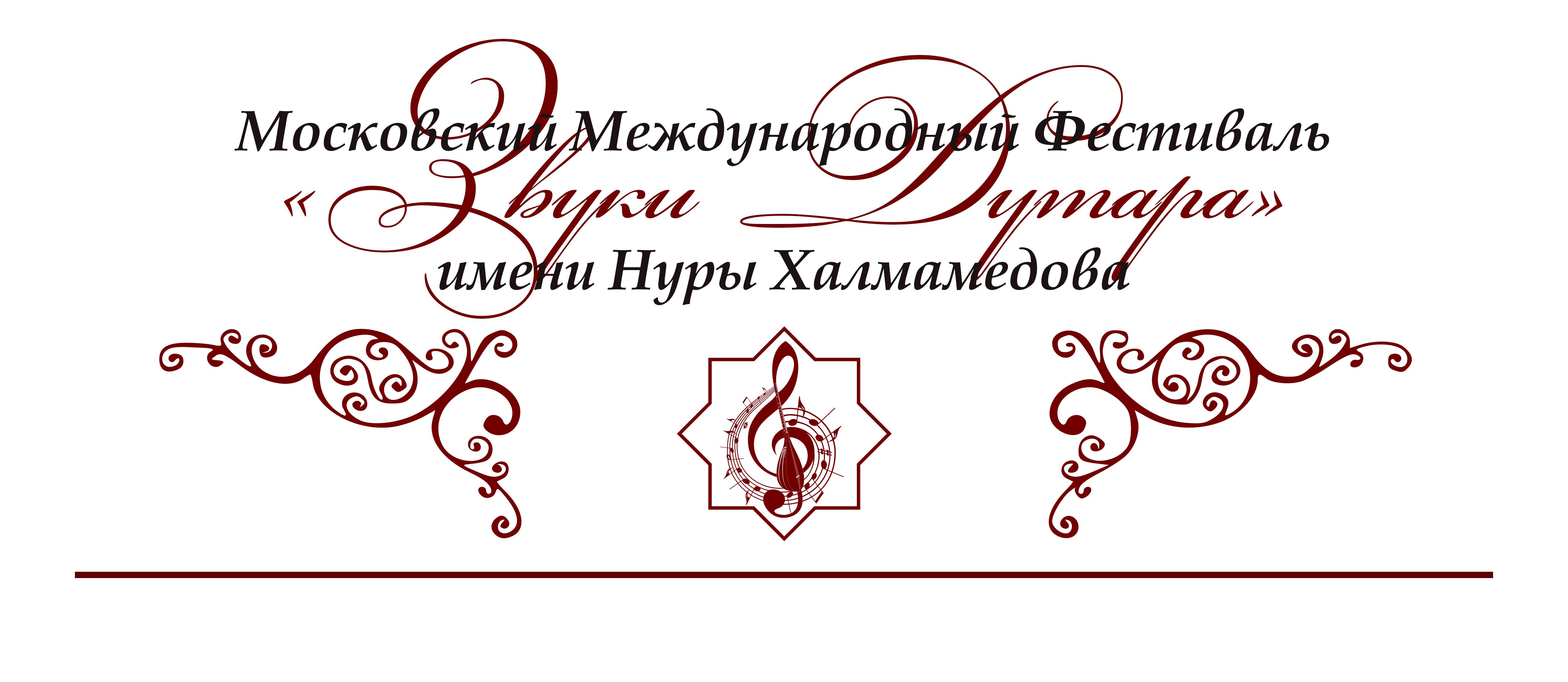 Заявка на участие в художественном конкурсе иллюстраций к стихотворениям Махтумкули «ОТРАЖЕНИЕ»1. Ф.И.О. автора (полностью, как будет написано в Вашем сертификате или дипломе)_______________________2. Возраст (полных лет)__________________________3. Почтовый и электронный адрес. Контактный телефон участника_____________________4. Направление (любит./професс.)___________________5. Номинация____________________6. Атрибуция работы (работ): название, используемые материалы, габариты (длина и ширина)_____________________7. Эл. ссылка на размещенную работу (при необходимости)_________8. Литературный источник, использованный в работе (произведение Махтумкули, содержание которого легло в основу представленной работы и автор перевода)____________________________________________________9. Предварительный заказ на альбом-каталог с работами, прошедшими во Второй тур нужное подчеркнуть:− требуется;− не требуется.Всем участникам, чьи работы войдут в альбом, один экземпляр бесплатно.УВАЖАЕМЫЕ УЧАСТНИКИ! ПРОВЕРЯЙТЕ ВСЕ ДАННЫЕ, ВЕДЬ ИМЕННО ТАК ОНИ БУДУТ ОТРАЖЕНЫ В СЕРТИФИКАТАХ И ДИПЛОМАХ!Я согласен(на) с тем, что в случае отказа от участия в конкурсе (по любым причинам) документы и вступительный взнос не возвращаются.Дата подачи заявки ………………….. 2024 г.